Zabawa motoryczna i nauka kolorów 	Do tej zabawy wystarczy kilka klocków lego, zabarwiona barwnikiem lub farbką woda oraz pipeta. 	Dziecko za pomocą pipety wkrapla małe kropelki kolorowej wody do odpowiednich kolorystycznie wypustek w klockach. To nie tylko zabawa utrwalająca nazwy kolorów, ale również  świetny trening małej motoryki, cierpliwości i precyzji ruchów.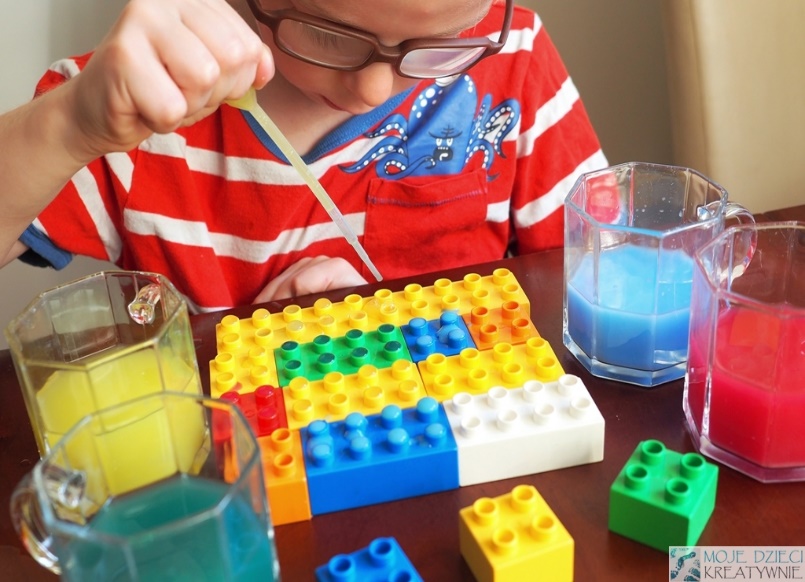 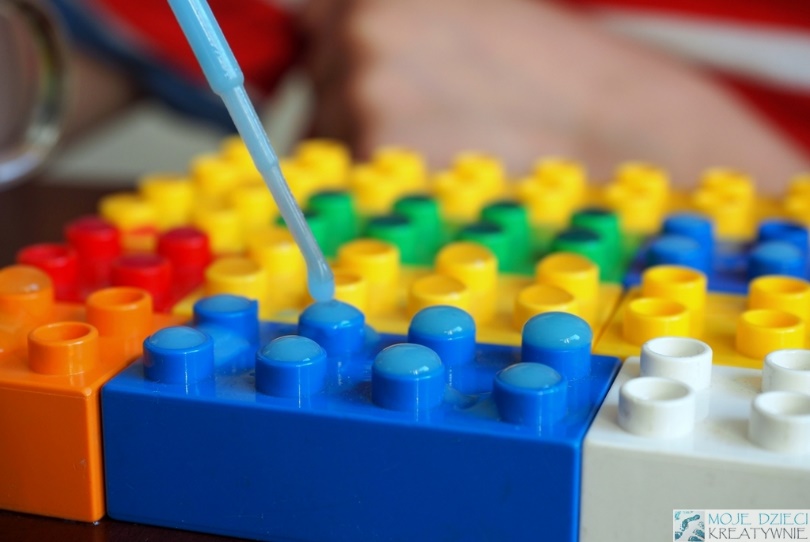 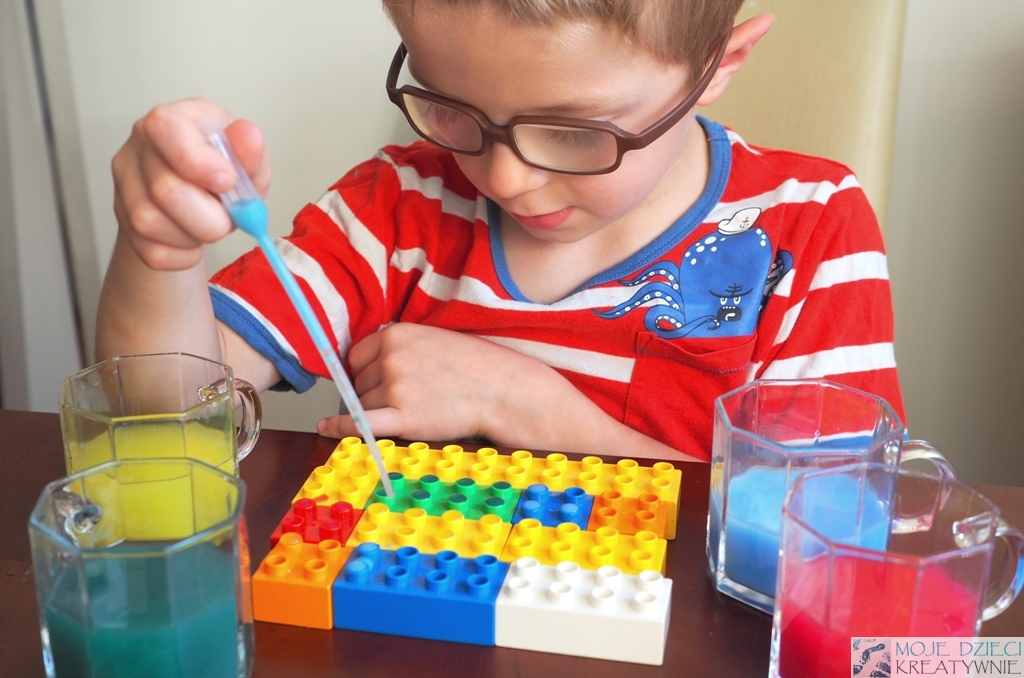 